MinutesThe monthly meeting of the Kewanee Park District Board of Commissioners was held at the Kewanee Park District Office Board Room, 1095 Cambridge Road Kewanee, IL 61443 Thursday October 17, 2019 at 5:30 PM.Present:  President Andrew Verstraete, Commissioners, Jim Powell, Jim Heberer, Jacque Verscha, Steve Brackett, Director Brian Johnson, Secretary Christy Jackson-Ehnle, Stephanie Johnson, Justin Raver (Barash & Everett LLC)Absent:  NonePresident Andrew Verstraete called the meeting to order. President Verstraete present Jim Heberer with a Certificate of Appreciation for his 25 years of service as a commissioner. The Board congratulated Jim and he thanked them. The minutes of the September 17, 2020 meeting were reviewed and discussed. Jim Heberer motioned to accept the minutes as written. Jacque Verscha seconded the motion.  All in Favor.  Motioned Passed.The September 2020 Financial Statements was presented.  The Board Reviewed and discussed the Financial Statement.  Jim Heberer motioned to accept the September 2020 Financial Statement. Jim Powell seconded the motion.  All in Favor.  Motion Passed.The October Bills for Approval were reviewed and discussed.  Jim Powell motioned to approve the October 2020 Bills. Steve Brackett seconded the motion.  All in Favor.  Motion Passed.Public Hearing:  President Andrew Verstraete called to order the Public Hearing to receive public comments on the proposal to sell $529,000 General Obligation Park Bonds for the payment land condemned or purchased for parks, for the building, maintaining, improving, and protecting of the same and the existing land and facilities of the District, for the payment of outstanding bonds of the district and for the payment of expenses incident thereto, and explained that all persons desiring to be heard would have an opportunity to present written or oral testimony with respect thereto.  Hearing and seeing no testimony from anyone Jim Powell motioned to proceed with the selling of the General Obligation Bonds.  Steve Brackett seconded the motion.  All in Favor.  Motion Passed.  President Verstraete entertained a motion to close the public hearing.  Jim Powell motioned to adjourn the public hearing. Steve Brackett seconded the motion.  All in favor.  Motion passed.Open Business:  Justin Raver came to the meeting to discuss the buy of the easement that the Kewanee Park District owns by Baker Park Leisure Drive. He had mentioned that his clients will not buy the property unless they will have access to the strip of land that is owned by the park district. Jim Heberer motioned to sell the easement. Steve Brackett seconded the motion. All in favor. Motion Passed.With nothing further to discuss, President Andrew Verstraete turned the meeting over to Director Johnson for his report.Director’s Report and Meeting MinutesThe monthly meeting of the Board of Commissioners will be held on Thursday October 15, 2020 at 5:30pm. As far as I know everyone will be here. We will need to conduct a public hearing for the public to be heard concerning our General Obligation Bond Issue. Usually no one will comment but need to be done.Video Gaming — Our Video Gaming License is set to expire this month and I need to know if we are planning on renewing it for the future? I personally don 't see much sense in it but I will do whatever the board wants.Jim Heberer motioned not to renew that Video Gaming License. Jim Powell seconded the motion. All in Favor. Motion Passed.M&M Carts — I talked to Russ about us leasing 20 golf cars for the upcoming 2021 season. He has not sent back any information yet, hopefully by meeting time.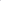 Invitation to Bid— We went out to bid in the Star Courier for a 42 x 104 building for the maintenance on Irwin Ave and for 2 handicap doors at the 19th Hole Restaurant. The bids are scheduled to be opened on Tuesday October 27, 2020 at 11:00 am.Mike Perva — I have talked to Mike Perva about getting internet toWindmont Park Shelter House. He is checking with Geneseo Telco to see if they have any options.Shirley Striping — I talked to Ray Shirley from Shirley Striping who gave me a $1600.00 price to stripe all Northeast Park. Jim asked me to get this price but it is over my spending limit, so I am asking the board if you want me to proceed or not?Jim Heberer motioned to have Shirley Striping to stripe Northeast Park. Jim Powell seconded the motion. All in Favor. Motion Passed.The IAPD Soaring to New Heights Conference — has been changed to a virtual solution for 2021. Everything will be online this year. Brian’s Retirement – After much deliberation and talking with all of you personally I have decided to retire if I can get some help from you.  I am asking the Board of Commissioners to open a Early Retirement Incentivethrough IMRF to buy any eligible employees up 5 years of service so they will retire and the board can hire someone else in at a lessor rate of pay with less insurance costs. This could get paid back in 2 years and save that same amount of money the next two years. Both sides win. I am also asking for 2 years of full insurance to help me take my next step in life. I am not asking for a memorial on #10 tee off or a memorial by the parking lot for all to see, I am asking for your help by providing my insurance for 2 years. I understand that you or your spouse may not have been offered this option, but after 29 years of service and over 25 of those years as Executive Director of The Kewanee Park District I am hoping that you feel that I deserve this. Director Johnson’s retirement was tabled until the Board of Commissioners receive the IMRF-ERI cost for his retirement.Steve Brackett thought that a new fence on the south side of Windmont Park also would look nice. Steve Brackett motioned to have Director Johnson to get a bid from Troy Waller at Interstate Fence. Jim Heberer seconded the motion. All in Favor. Motion Passed.Jim Heberer motioned for Brian to get a quote from Interstate Fence for the guard rail at Baker Park Golf Course #17tee. Steve Brackett seconded the motion. All in Favor. Motion Passed.With nothing further to discuss Jim Powell motioned to adjourn the meeting. Jacque Verscha seconded the motion. All in Favor. Motion Passed.